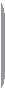 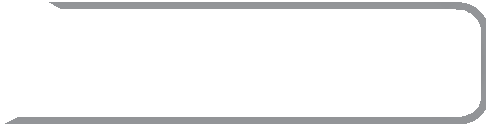 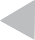 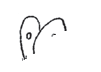 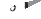 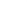 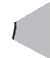 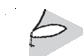 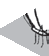 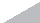 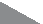 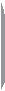 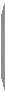 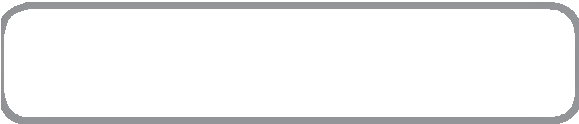 Nombre: ____________________________________ Une con una línea la imagen con la palabra que corresponda.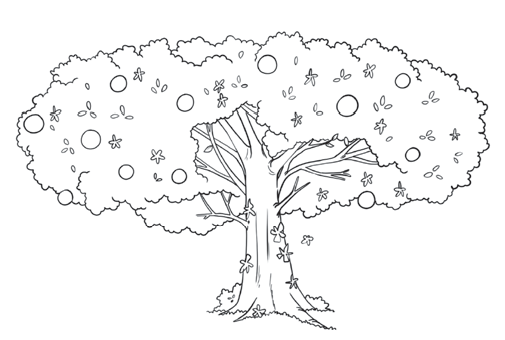 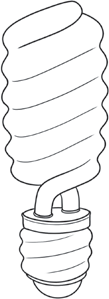 Foca	Naranjo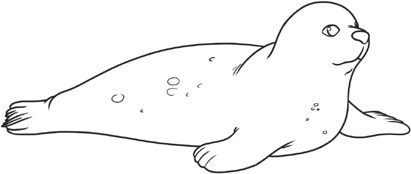 Foco	Naranja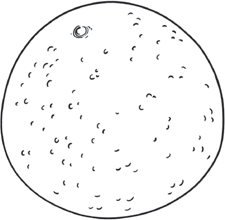 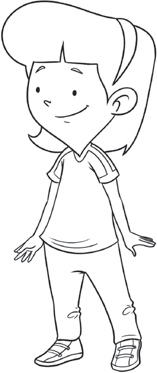 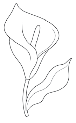 Nene	FaldaNina	Flor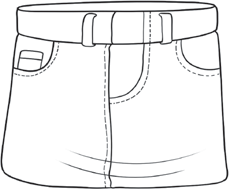 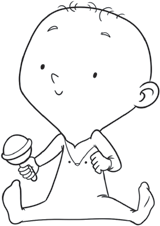  Lee las palabras de abajo del recuadro y haz un dibujo para ilustrarlas.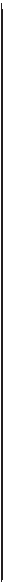 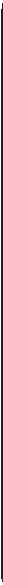 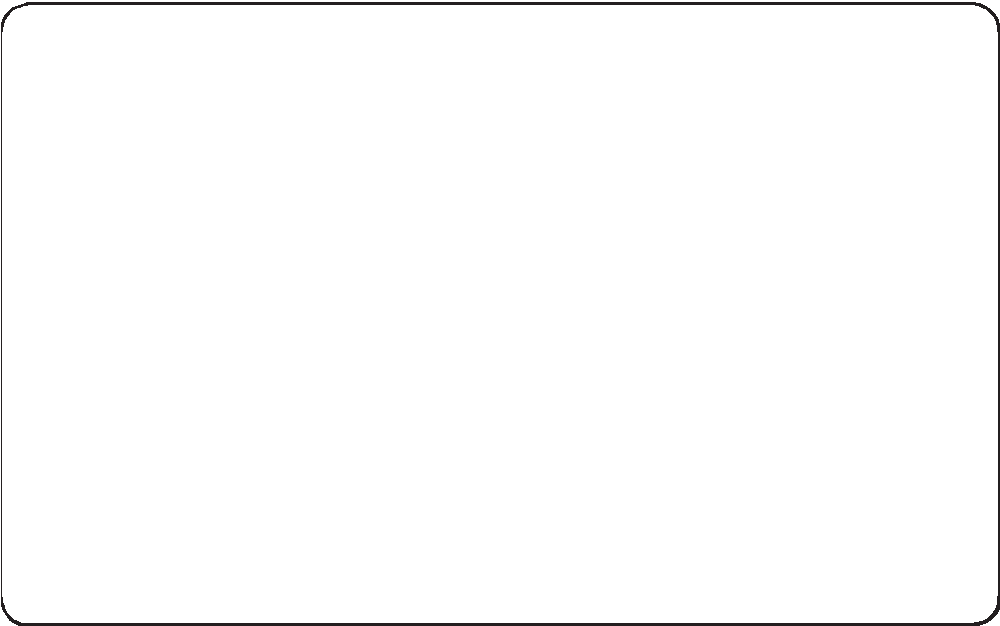 Nube	Nido© EDELVIVES / MATERIAL FOTOCOPIABLE AUTORIZADO